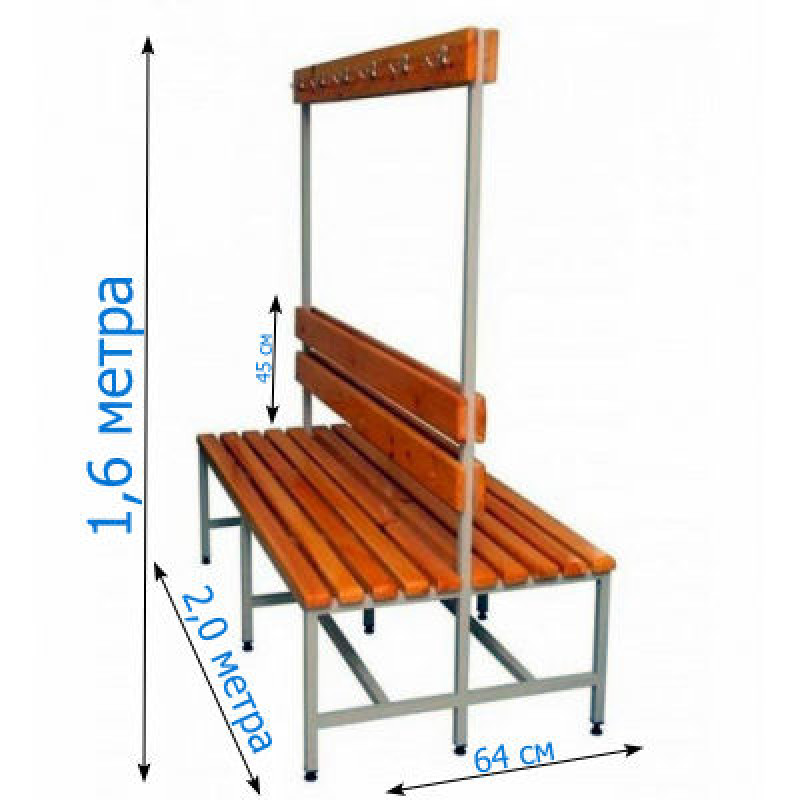 Артикул:AS-327 Тип:для раздевалок/гардеробных двухсторонняя Длина:200 см Толщина:деревянные рейки 35 мм Материал:металлический каркас из профтрубы 40х20, дерево Покрытие:лак Ножки :Металлические Вешалок для одежды:6 шт с каждой стороны 